Publicado en  el 07/10/2016 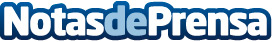 Un estudio de la 'JAMA Psychatry Journal' analiza la relación entre la depresión y los anticonceptivos femeninosLas mujeres que consumen la píldora tienen un 23% más de posibilidades de necesitar antidepresivos que las mujeres que no las tomanDatos de contacto:Nota de prensa publicada en: https://www.notasdeprensa.es/un-estudio-de-la-jama-psychatry-journal Categorias: Medicina Industria Farmacéutica Sociedad http://www.notasdeprensa.es